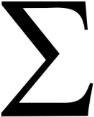 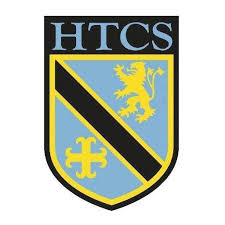 Mathematics FacultyYear 8 Summer Term 1 - Sigma SchemeUnit 10 Overview - Coordinates and GraphsTopicKey IdeasProgressProgressProgressTopicKey IdeasRAGCoordinates  and GraphsI can plot graphs of linear equationsCoordinates  and GraphsI can interpret gradients as a rate of changeCoordinates  and GraphsI can calculate gradients and interceptsCoordinates  and GraphsI can reduce a given equation to the form y=mx + cCoordinates  and GraphsI can recognise, sketch and interpret parallel lines expressed in the form y = mx + cCoordinates  and GraphsI can find approximate solutions to linear equations using graphsCoordinates  and GraphsI can plot and interpret graphs in real-life contexts Coordinates  and GraphsI can plot and interpret quadratic graphsCoordinates  and GraphsI can recognise and sketch simple cubic and reciprocal functionsLessonLearning FocusAssessmentKey Words1Plotting graphs of linear equations (CM clip 186)Formative assessment strategies e.g. MWBs, whole class questioning, Diagnostic Questions, SLOP time with self-assessment, Live Marking etc. Assessment is also supported with our use of ILOs, which alternate between Basic Skills Checks one week and then a more individual ILO the following set through Century and Corbettmaths (see learning focus). Finally, every unit is assessed half-termly as part of our Assessment Calendar in Mathematics.coordinate, generate, graph, linear, equation, substitute2Interpreting gradients as a rate of change.  Calculating gradients numerically and graphically. Interpreting intercepts graphically (CM clips 189 & 190)Formative assessment strategies e.g. MWBs, whole class questioning, Diagnostic Questions, SLOP time with self-assessment, Live Marking etc. Assessment is also supported with our use of ILOs, which alternate between Basic Skills Checks one week and then a more individual ILO the following set through Century and Corbettmaths (see learning focus). Finally, every unit is assessed half-termly as part of our Assessment Calendar in Mathematics.gradient, rate, change, intercept, axis, coordinate, graph3Reducing a given equation to the form y=mx + c. Recognising, sketching and interpreting  parallel lines expressed in the form y = mx + c (CM clips 187 & 191)Formative assessment strategies e.g. MWBs, whole class questioning, Diagnostic Questions, SLOP time with self-assessment, Live Marking etc. Assessment is also supported with our use of ILOs, which alternate between Basic Skills Checks one week and then a more individual ILO the following set through Century and Corbettmaths (see learning focus). Finally, every unit is assessed half-termly as part of our Assessment Calendar in Mathematics.equation, gradient, y-intercept, rearrange, sketch, parallel4Finding approximate solutions to equations using graphs. Formative assessment strategies e.g. MWBs, whole class questioning, Diagnostic Questions, SLOP time with self-assessment, Live Marking etc. Assessment is also supported with our use of ILOs, which alternate between Basic Skills Checks one week and then a more individual ILO the following set through Century and Corbettmaths (see learning focus). Finally, every unit is assessed half-termly as part of our Assessment Calendar in Mathematics.graph, linear, equation, solution, approximate5Plotting and interpreting graphs in real-life contexts including distance-time (CM clip 171)Formative assessment strategies e.g. MWBs, whole class questioning, Diagnostic Questions, SLOP time with self-assessment, Live Marking etc. Assessment is also supported with our use of ILOs, which alternate between Basic Skills Checks one week and then a more individual ILO the following set through Century and Corbettmaths (see learning focus). Finally, every unit is assessed half-termly as part of our Assessment Calendar in Mathematics.plot, graph, coordinate, interpret, speed, distance, time, gradient, horizontal6Completing a table of values for quadratic graphs and plotting the corresponding graph (CM clip 264)Formative assessment strategies e.g. MWBs, whole class questioning, Diagnostic Questions, SLOP time with self-assessment, Live Marking etc. Assessment is also supported with our use of ILOs, which alternate between Basic Skills Checks one week and then a more individual ILO the following set through Century and Corbettmaths (see learning focus). Finally, every unit is assessed half-termly as part of our Assessment Calendar in Mathematics.coordinate, generate, graph, quadratic, equation, substitute, plot7Interpreting graphs of simple quadratic graphs including roots and turning points.  Finding approximate solutions to quadratic equations using graphs (Corbett 267c) Formative assessment strategies e.g. MWBs, whole class questioning, Diagnostic Questions, SLOP time with self-assessment, Live Marking etc. Assessment is also supported with our use of ILOs, which alternate between Basic Skills Checks one week and then a more individual ILO the following set through Century and Corbettmaths (see learning focus). Finally, every unit is assessed half-termly as part of our Assessment Calendar in Mathematics.quadratic, graph, interpret, turning point, root, solution, approximate8Recognising, sketching and interpreting graphs of simple cubic and reciprocal functions (CM clips 344 & 346)Formative assessment strategies e.g. MWBs, whole class questioning, Diagnostic Questions, SLOP time with self-assessment, Live Marking etc. Assessment is also supported with our use of ILOs, which alternate between Basic Skills Checks one week and then a more individual ILO the following set through Century and Corbettmaths (see learning focus). Finally, every unit is assessed half-termly as part of our Assessment Calendar in Mathematics.graph, function, cubic, reciprocal, sketch, interpret9Interpreting real-life curved graphs. Formative assessment strategies e.g. MWBs, whole class questioning, Diagnostic Questions, SLOP time with self-assessment, Live Marking etc. Assessment is also supported with our use of ILOs, which alternate between Basic Skills Checks one week and then a more individual ILO the following set through Century and Corbettmaths (see learning focus). Finally, every unit is assessed half-termly as part of our Assessment Calendar in Mathematics.graph, curved, real-life, data, interpret